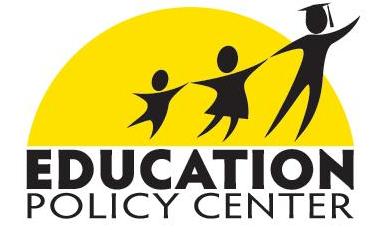 ~~~~~~~~~~~~~~~~~~~~~~~~~~~~~~~~~~~~~~~~~~Education Policy Center Newsletter From The Independence Institute July 3, 2014~~~~~~~~~~~~~~~~~~~~~~~~~~~~~~~~~~~~~~~~~~In this issue-- Colorado, California Tenure Rulings Take Center Stage-- DeGrow Challenges Jeffco Anti-Reform Crowd -- New Reports Strengthen Case for Scholarship Tax Credits-- State-Level Reforms Stay on Radar for 2015-- Center Welcomes Ross Izard, Celebrates Independence DayColorado, California Tenure Rulings Take Center StageSchool may be out for most students, but that didn’t stop a couple of similar court decisions from rocking the K-12 education world. Locally, a Denver District Court judge shot down a union lawsuit designed to undo a key part of the state’s tenure reform. The more well-publicized Vergara case ruled California’s teacher tenure and seniority laws to be unconstitutional for the harm inflicted on at-risk students. Luke Ragland of Colorado Succeeds lauded both powerful results in an on-air interview with our own Ben DeGrow. A later interview with Prof. Joshua Dunn, though, warned about the dangers of using the California court strategy to shape good policy goals.More from Ed Is Watching:High Fives All Around: Colorado Union’s Pro-Tenure Lawsuit Shot DownVergara Big Win for California Kids, But Should We Worry about Courts’ Role?DeGrow Challenges Jeffco Anti-Reform CrowdThe new conservative school board majority in Jefferson County reached summer break with a new superintendent, a substantial improvement in charter funding equity, and near agreement on teacher raises (the union wants to boost pay for partially effective teachers). Ben’s comments on the selection of Dan McMinimee to run the district made the Denver Post. He also highlighted board opponents’ irrational arguments and outrageous behavior in talk radio interviews with Mandy Connell, Randy Corporon, and Amy Oliver. In particular, Ben’s Complete Colorado column showed how reform foes repeatedly censored challenging facts and dissenting views.More from Ed Is Watching:Jeffco Board Member Offers Tax Hike as Charter Funding “Compromise”Denver Builds on Low-Income Charter Success Stories: Will Jeffco Follow Suit?Study Gives Another Jeffco Anti-Charter Myth a Serious BlowNew Reports Strengthen Case for Scholarship Tax CreditsThe Education Policy Center remains focused on informing state and community leaders how scholarship tax credits can help Colorado Kids Win. Almost as if they were tailor-made for us (and trust me, they weren’t), a trio of reports was released that strengthen the case for such a program: the Friedman Foundation’s investigation into private school regulation, ACE Scholarships’ comparison of local student performance and parent satisfaction, and the Center for Education Reform’s thoughtful analysis of the 14 states with scholarship tax credit programs.More from Ed Is Watching:New “Research” Pitting Public vs. Private Schools Leaves Bad SmellState-Level Reforms Stay on Radar for 2015Moving forward, more choice through scholarship tax credits isn’t the only promising K-12 change on Colorado’s horizon. Rep. Kevin Priola talked with Ben on air about some good ideas that were killed during the 2013 legislative session. Little Eddie also recapped the session’s roller coaster school finance debates with an eye towards something better than a “Kumbayah” moment in 2015.Center Welcomes Ross Izard, Celebrates Independence DayFor obvious reasons, Independence Day is our favorite holiday around here. We hope you not only have a fun time with family and friends, but also take the opportunity to reflect on the ideals that make our nation great. A Colorado native, Ross is currently finishing the Accelerated Master of Public Administration program at the University of Colorado at Denver.  Through his education and experience, Ross has developed a strong background in public policy issues.  In particular, he looks forward to building on a strong interest in education reform and policy.   In typical fashion, we sign off with a few other of Eddie’s blog posts on other fresh topics here in Colorado and abroad that tout educational choice, accountability, and excellence:Friedman Survey Finds Big Shift on Standardized Testing, Not to Mention….Accelerating Quality Colorado Charter Growth a Wise Idea, Not Just for WonksFlorida Doubles Number of States with Cutting-Edge Choice through ESAsHolyoke’s Pursuit of Innovation Status Raises Real Questions to AnswerOdds & Ends: Big Easy Goes All-Charter; Upgrading School Report CardsPamela Benigno, Director
Ben DeGrow, Senior Policy AnalystRoss Izard, Policy Analyst
Marya DeGrow, Research Associate Contact Information ~~~~~~~~~~~~~~~~~~~~~~~~~~~~~~~~~~~~~~~~~~email: pam@i2i.org phone: 303-279-6536 web: http://www.education.i2i.org ~~~~~~~~~~~~~~~~~~~~~~~~~~~~~~~~~~~~~~~~~~Would you like to unsubscribe from this Newsletter? Click here and scroll to the bottom of the page.